Zákonný zástupce dítěte:Jméno a příjmení:  ……………………………………………………………..Datum narození: ………………………………..Místo pobytu (popř. jinou adresu pro doručování) : ………………………………………………Žádost o pokračování ve studiu v 9. ročníkuPodle ustanovení § 36, odstavce 4 a 5 zákona č. 561/2004 Sb., o předškolním, základním, středním, vyšším odborném a jiném vzdělávání (školský zákon) Žádám o pokračování ve studiu v 9. ročníku pro:                                ………………………..............................,       nar.: ………………       bytem:………………………………………….k povinné školní docházce do  …….. ročníkudo Základní školy a mateřské školy Blížejov  pro školní rok  ………….Dávám svůj informovaný souhlas základní škole k tomu, aby zpracovávala a evidovala osobní údaje a osobní citlivé údaje mého dítěte ve smyslu všech ustanovení zákona č. 101/2000 Sb., o ochraně osobních údajů, v platném znění. Svůj souhlas poskytuji pro účely vedení povinné dokumentace školy podle zákona č. 561/2004 Sb. - školského zákona v platném znění, vedení nezbytné zdravotní dokumentace a psychologických vyšetření Byl jsem poučen o právech podle zákona č. 101/2000 Sb., o ochraně osobních údajů, v platném znění. V ……………. dne:  …………………														           ……………………………………………										podpis žadatele 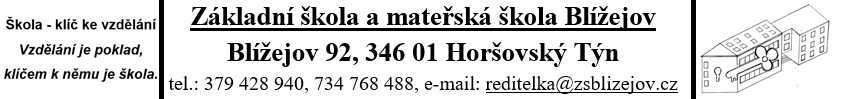 